预答辩论文电子稿提交使用说明登录系统：网址：https://mba.zjgsu.edu.cn/jw/Login.aspx登录：账号是学号，密码是原系统的密码（原系统的初始密码为出生年月日8位）登录系统后请先完善个人资料，完成后刷新，然后点击论文流程按钮：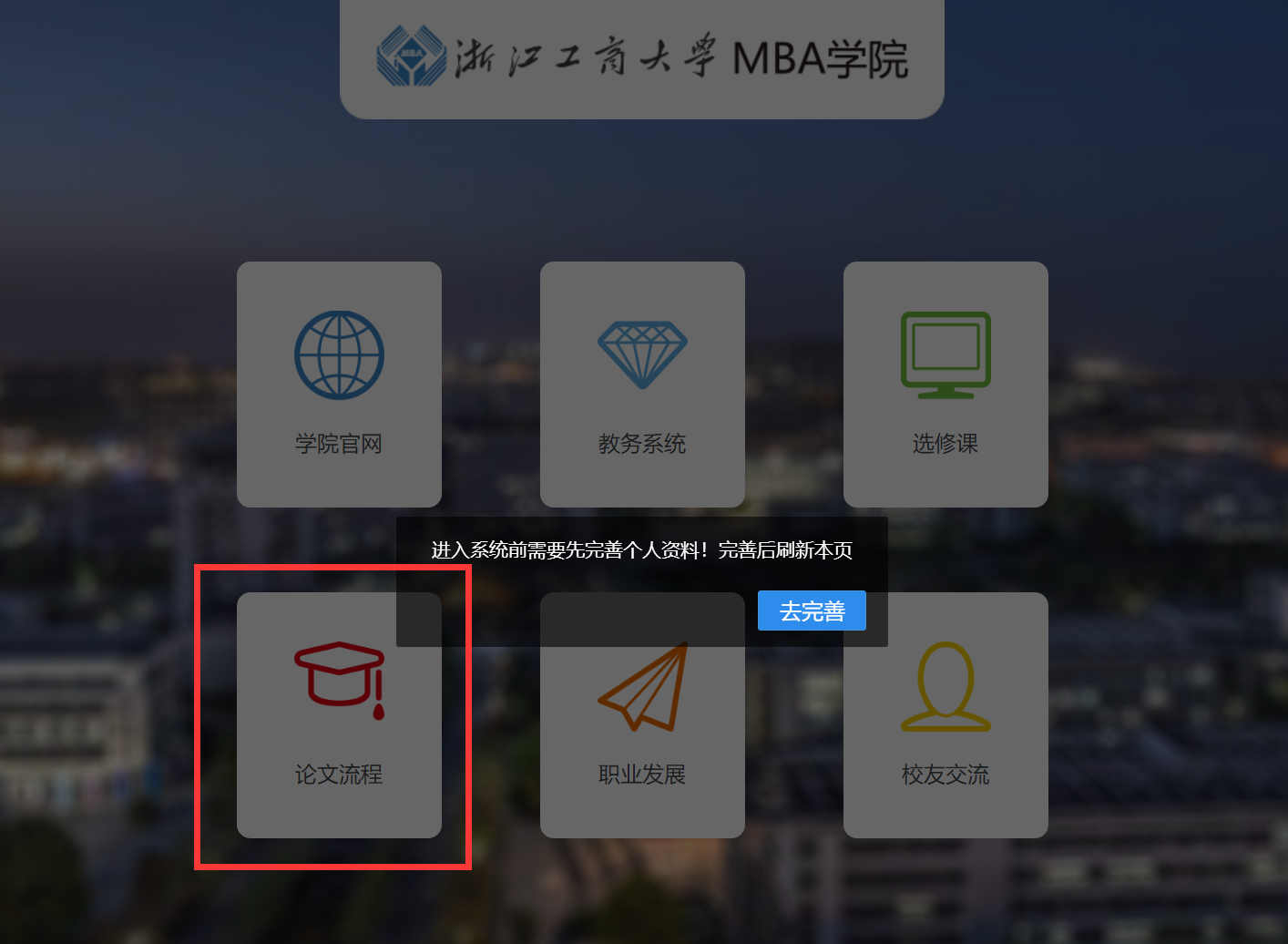 按下图操作提交论文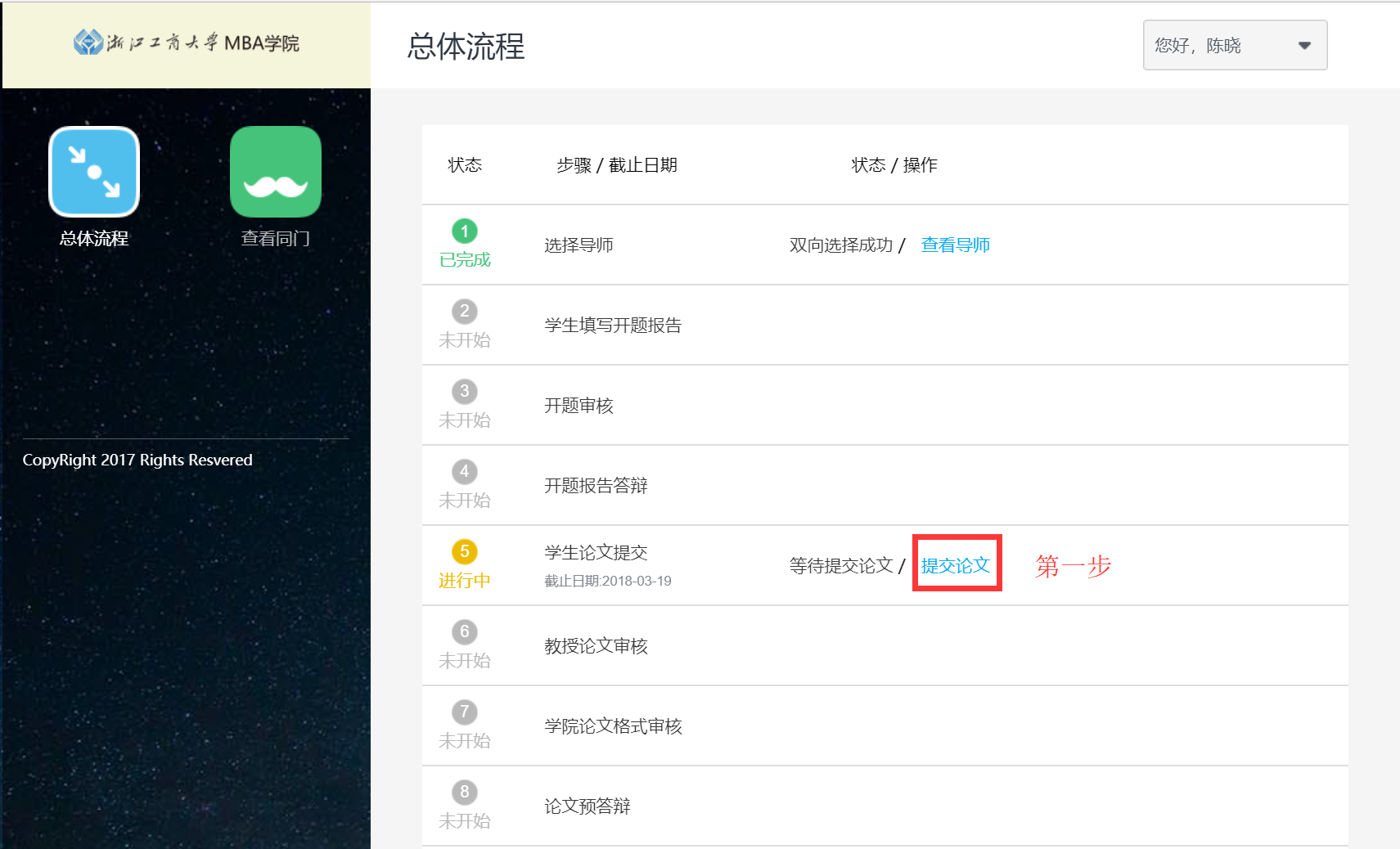 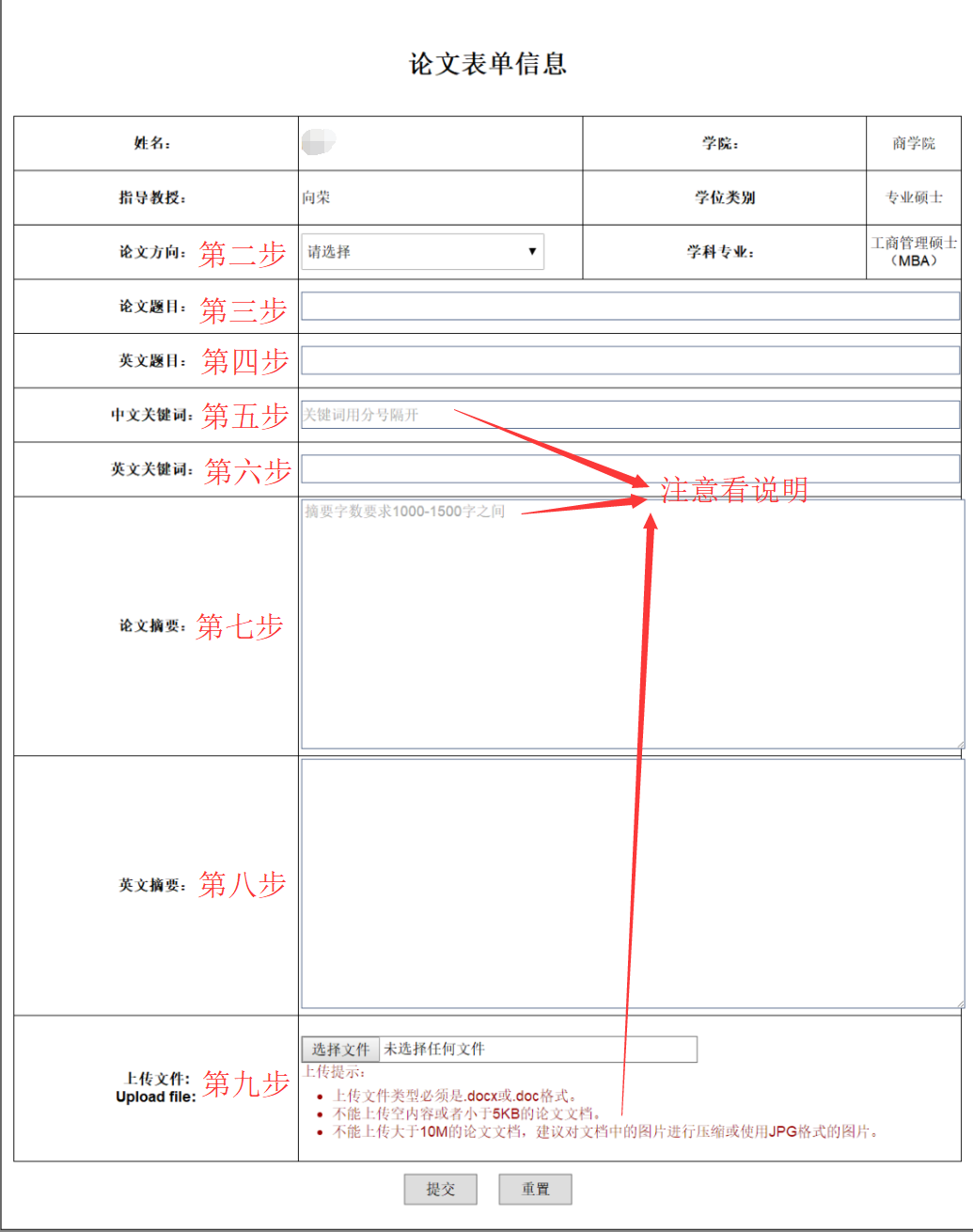 上传成功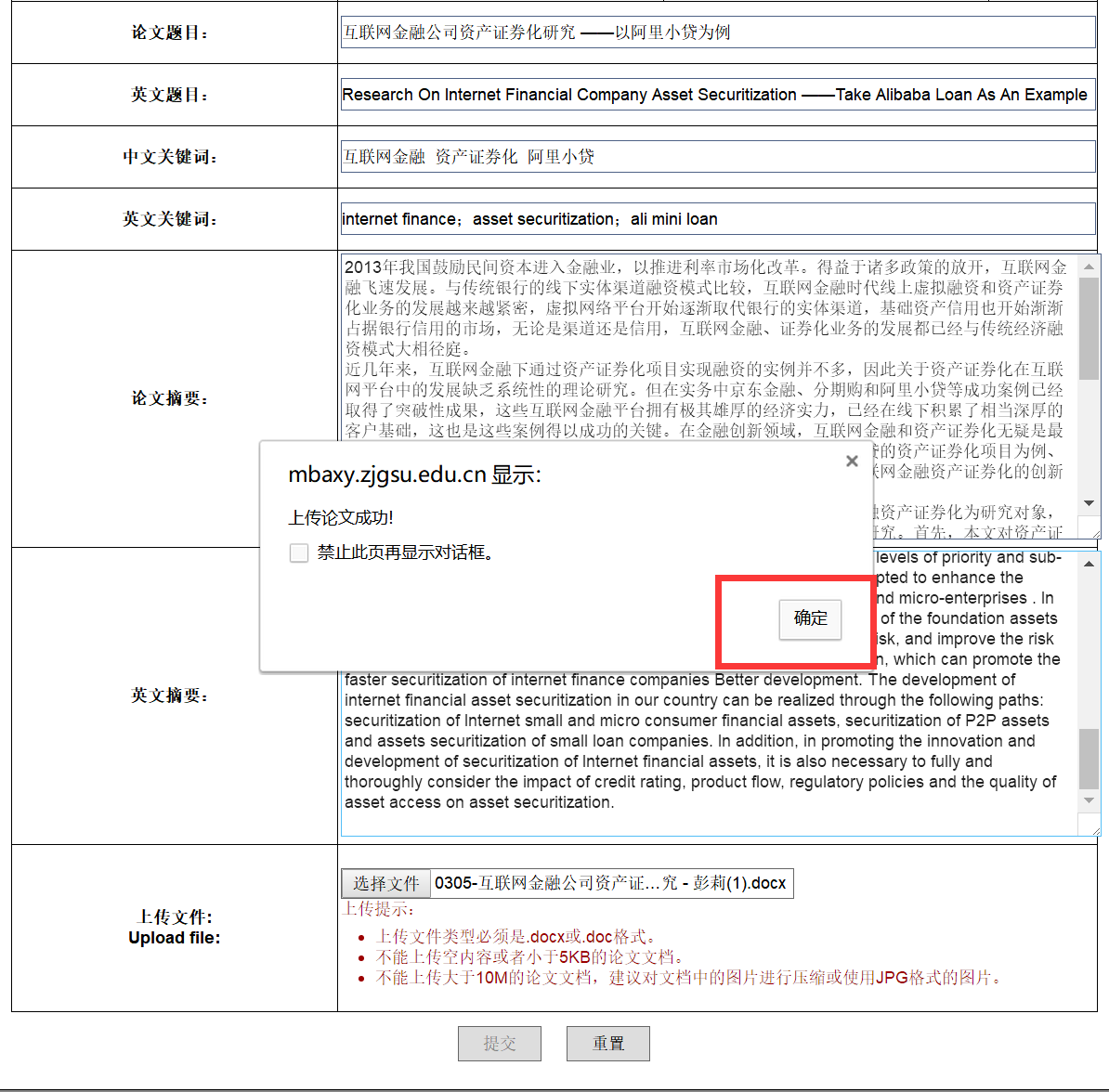 论文格式审核不通过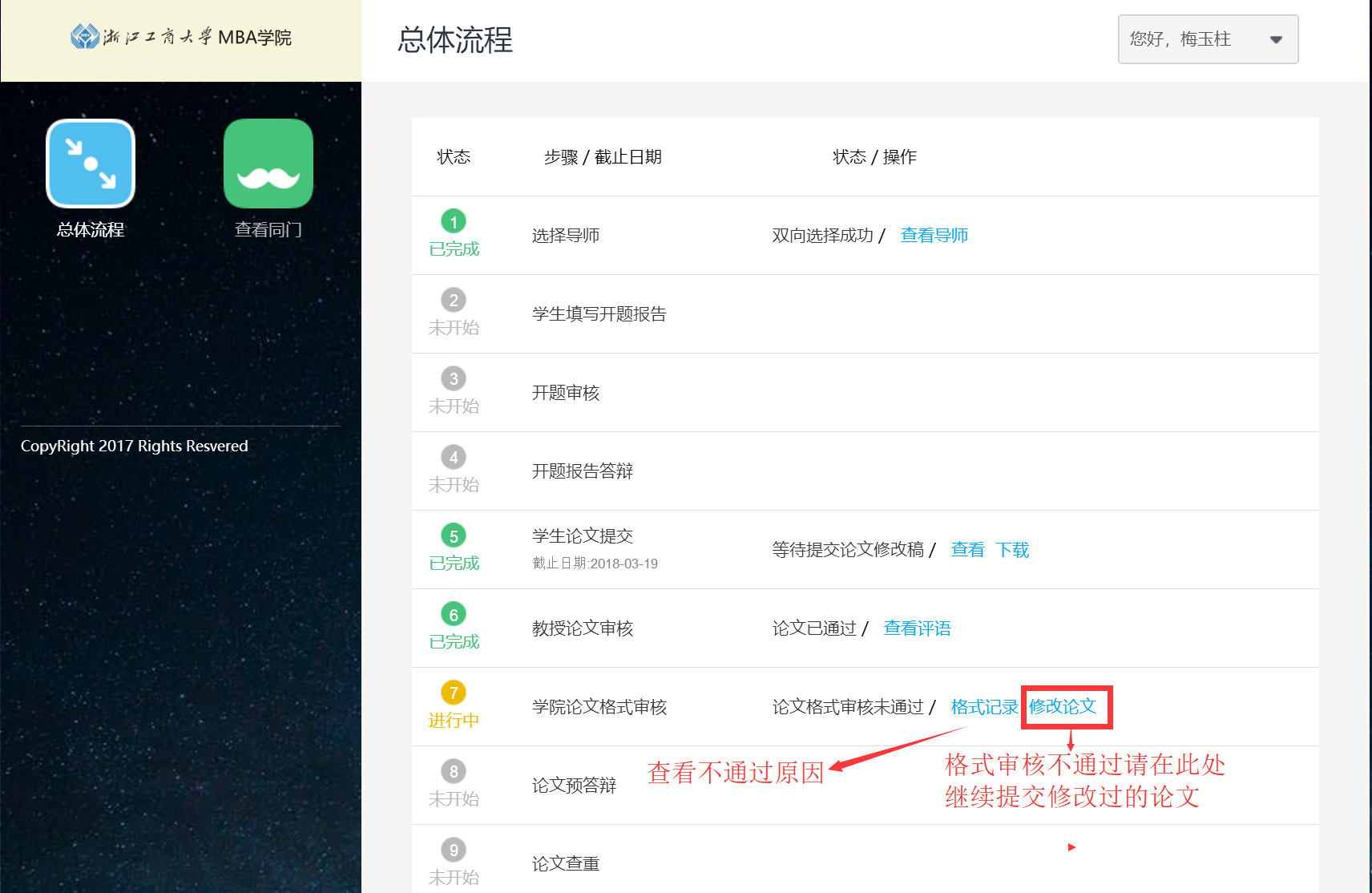 通过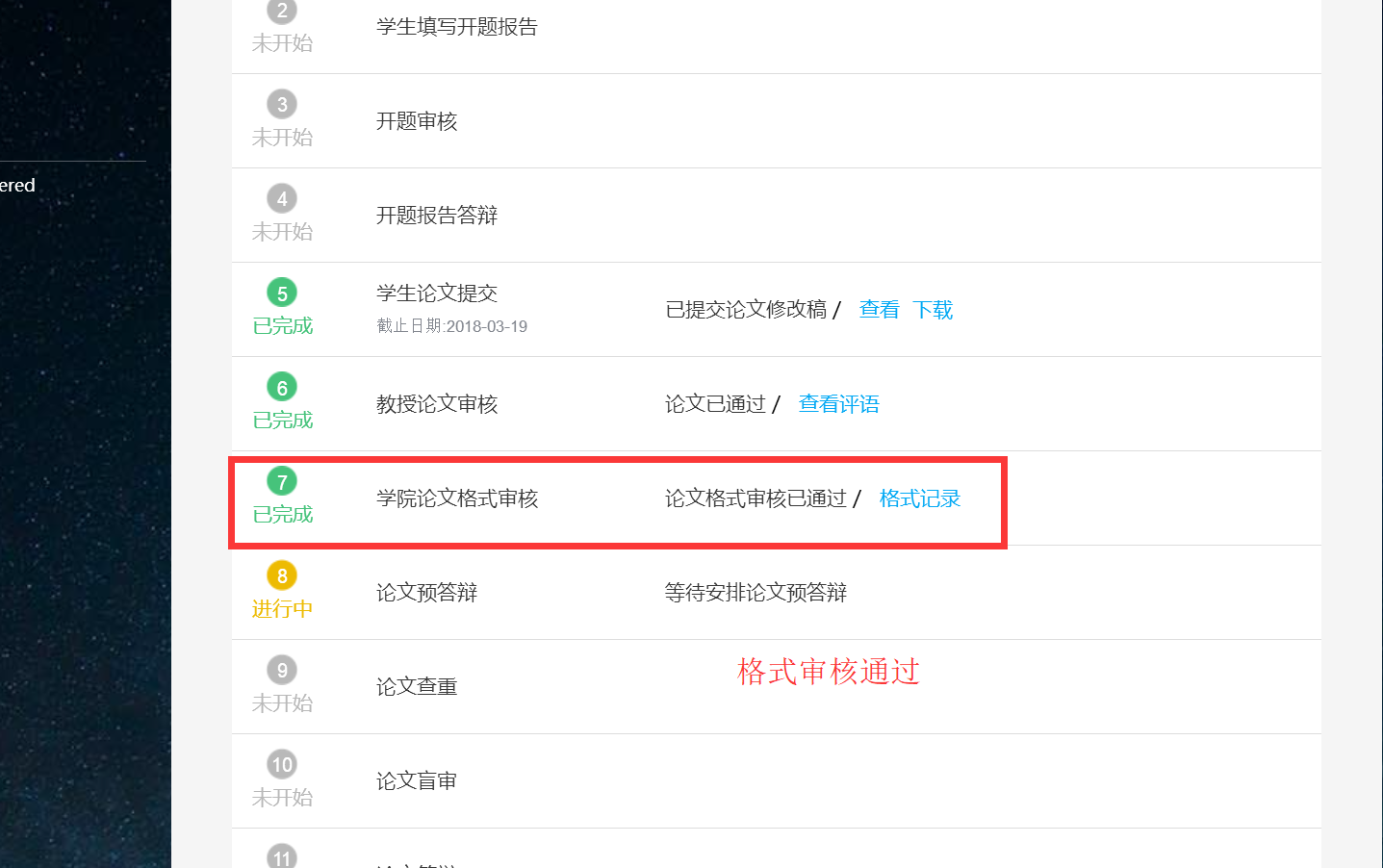 